ENTRY FORM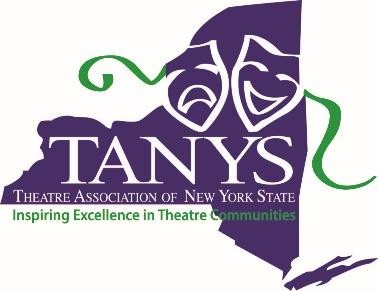 BMI Supply Design Competition & ExhibitionDesign Category: ___Scenic  ___Costume  ___Lighting  ___Sound___Special Effects  ___Makeup  ___Hair  ___Technical  ___Graphic___Other (specify:_______________________________________)Production Name:  												Author: 													Producing Company:  											Production Dates:  												Designer Name:  												Designer Address:  												Designer Phone:  					 Email:  						Briefly describe the design submission (examples: Notebook of photos and 2 costumes OR 3 table top props OR Poster, program and event signage OR Recording of audio sound effects):Entry fee is $10 per design, payable to TANYS – must be received before entry will be judgedPlease sign below to verify that:You have read and understood the BMI Supply Design Competition & Exhibition Entry Requirements & Guidelines including the in-person entry space limitation.You are the creator of the work and own all rights to its exhibition or have the written permission of the Designer allowing its exhibition.This design was done for a fully realized production for a TANYS Organizational Member company. –OR– The Designer of this entry is a TANYS Individual Member.Signed:  								 Date:  				FOR ENTRIES THAT YOU WILL SET UP IN PERSON AT FESTIVAL: Mail this completed application form, your $10 entry fee, design statement and any photos (optional) BY NOVEMBER 13 to: TANYS, Attn: BMI, PO Box 4143, Rome, NY 13442.FOR VIRTUAL ENTRIES: Email this completed form BY NOVEMBER 8 with your complete virtual entry per the Entry Requirements & Guidelines to info@tanys.org, with BMI in the subject line – and mail your $10 entry fee separately to the address above.Your complete entry must be received by the deadlines above to be eligible.